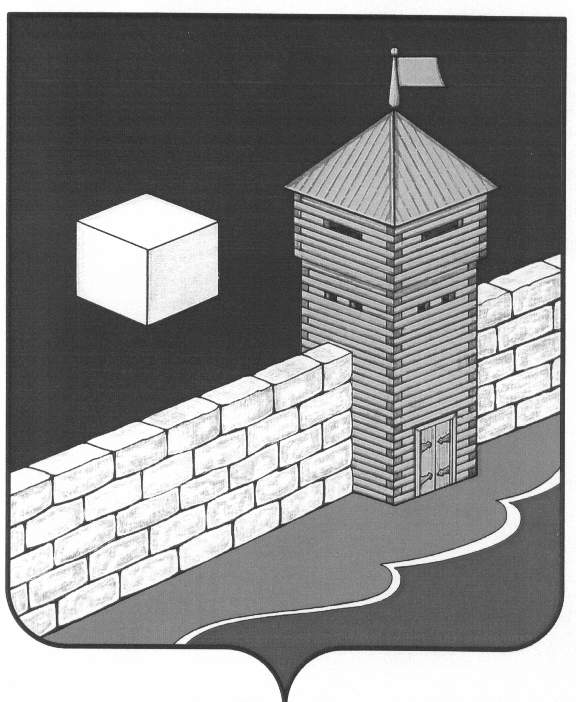 АДМИНИСТРАЦИЯ ЕТКУЛЬСКОГО МУНИЦИПАЛЬНОГО РАЙОНАРАСПОРЯЖЕНИЕ____05.10.2012___  №    961	с.ЕткульО Перечне муниципальных услугадминистрации         Еткульскогомуниципального района         В целях реализации Федерального закона от 27 июля . №210-ФЗ «Об организации предоставления  государственных и муниципальных услуг», распоряжения Губернатора Челябинской области от 01.11.2010 N 732-р «О плане мероприятий по реализации Федерального закона «Об организации предоставления государственных и муниципальных услуг»1. Утвердить перечень муниципальных услуг, предоставляемых администрацией Еткульского муниципального района в новой редакции (приложение).2.  Руководителям структурных подразделений администрации Еткульского муниципального района, ответственным за предоставление муниципальных услуг, указанным в приложении к настоящему распоряжению, обеспечить их выполнение.3. Отделу информационных технологий  разместить настоящее распоряжение  на официальном сайте администрации Еткульского муниципального района в сети Интернет.4. Распоряжение администрации Еткульского муниципального района от 24.10.2011 г. №1177 «О перечне муниципальных (государственных) услуг администрации Еткульского муниципального района» признать утратившим силу.5.Контроль исполнения настоящего распоряжения возложить на заместителя Главы по социальным вопросам Кузьменкова Ю.В.Глава Еткульскогомуниципального района                                                   	В.Н.ГоловчинскийПриложениек  распоряжению администрации Еткульского муниципального районаот ___05.10.2012___  №    961Перечень муниципальных (государственных) услуг администрации Еткульского муниципального района №п/пНаименование услуги Нормативный правовой акт, на основании которого оказывается  услугаУправление образования администрации Еткульского муниципального районаУправление образования администрации Еткульского муниципального районаУправление образования администрации Еткульского муниципального районаМуниципальная услуга «Организация оздоровления и отдыха детей в каникулярное время в загородных учреждениях, организующих отдых детей»- Федеральный закон от 06.10.2003 № 131-ФЗ «Об общих принципах организации местного самоуправления в Российской Федерации»;- Федеральный закон от 24.07.1998 № 124-ФЗ «Об основных гарантиях прав ребенка в Российской Федерации»Муниципальная услуга «Организация оздоровления и отдыха детей в каникулярное время в пришкольных оздоровительных лагерях»- Федеральный закон от 06.10.2003 № 131-ФЗ «Об общих принципах организации местного самоуправления в Российской Федерации»;- Федеральный закон от 24.07.1998 № 124-ФЗ «Об основных гарантиях прав ребенка в Российской Федерации»Муниципальная услуга «Предоставление общедоступного и бесплатного дополнительного образования»Федеральный закон от 06.10.2003 г. № 131-ФЗ «Об общих принципах организации местного самоуправления в Российской Федерации»Закон Российской Федерации от 10.07.1992 № 3266-1 «Об образовании»Муниципальная услуга «Предоставление общедоступного и бесплатного дошкольного образования, воспитания и содержание ребенка в дошкольном образовательном учреждении»- Федеральный закон от 06.10.2003 г. № 131-ФЗ «Об общих принципах организации местного самоуправления в Российской Федерации»-Закон Российской Федерации от 10.07.1992 № 3266-1 «Об образовании»Муниципальная услуга «Предоставление общедоступного и бесплатного начального общего, основного общего, среднего (полного) общего образования по основным общеобразовательным программам»Федеральный закон от 06.10.2003 г. № 131-ФЗ «Об общих принципах организации местного самоуправления в Российской Федерации»Закон Российской Федерации от 10.07.1992 № 3266-1 «Об образовании»Муниципальная услуга «Предоставление информации об организации общедоступного и бесплатного дошкольного, начального общего, основного общего, среднего (полного) общего образования, а также дополнительного образования в образовательных учреждениях, расположенных на территории Еткульского муниципального района»-Закон Российской Федерации от 10.07.1992 № 3266-1 «Об образовании»- Федеральный закон от 24.07.1998 № 124-ФЗ «Об основных гарантиях прав ребенка в Российской Федерации»Комитет по управлению имуществом и земельным отношениям администрации Еткульского муниципального районаКомитет по управлению имуществом и земельным отношениям администрации Еткульского муниципального районаКомитет по управлению имуществом и земельным отношениям администрации Еткульского муниципального районаМуниципальная услуга «Предоставление информации об объектах, находящихся в реестре имущества Еткульского муниципального района»Положением о порядке учета и ведения реестра имущества Еткульского муниципального района, утвержденным Постановлением Еткульского районного Совета депутатов от 31.03.2004г. №7.Муниципальная услуга "Заключение договора на установку и эксплуатацию рекламной конструкции на земельном участке, здании или ином недвижимом имуществе, находящемся в собственности Еткульского муниципального района"-Федеральный закон от 06.10.2003 № 131-ФЗ «Об общих принципах организации местного самоуправления в Российской Федерации»;-Федеральный закон от 13.03.2006 № 38 - ФЗ «О рекламе»Муниципальная услуга "Предоставление в собственность, постоянное (бессрочное) пользование, в безвозмездное срочное пользование, аренду земельных участков из состава земель, государственная собственность на которые не разграничена"Закон Челябинской области от 28.04.2011 года № 120-ЗО «О земельных отношениях»,Муниципальная услуга "Предоставление в собственность, постоянное (бессрочное) пользование, в безвозмездное срочное пользование, аренду земельных участков, находящихся в собственности Еткульского муниципального района"Закон Челябинской области от 28.04.2011 года № 120-ЗО «О земельных отношениях»,Муниципальная услуга "Предоставление земельных участков для индивидуального жилищного строительства"Закон Челябинской области от 28.04.2011 года № 120-ЗО «О земельных отношениях»,Муниципальная услуга "Предоставление земельных участков из состава земель, государственная собственность на которые не разграничена, для целей, не связанных со строительством"Закон Челябинской области от 28.04.2011 года № 120-ЗО «О земельных отношениях»,Муниципальная услуга "Предоставление земельных участков, находящихся в собственности Еткульского муниципального района, для целей, не связанных со строительством"-Федеральный закон от 06.10.2003 года № 131-ФЗ «Об общих принципах организации местного самоуправления в Российской Федерации- Закон Челябинской области от 28.04.2011 года № 120-ЗО «О земельных отношениях»,Муниципальная услуга «Предоставление имущества Еткульского муниципального района в безвозмездное пользование»-Федеральный закон от 06.10.2003 № 131-ФЗ «Об общих принципах организации местного самоуправления в Российской Федерации»;- Положение о  порядке предоставления в безвозмездное пользование имущества, находящегося в собственности Еткульского муниципального района, утвержденное решением  Собрания депутатов Еткульского муниципального района от 29.09.2010г. № 72Муниципальная услуга "Предоставление информации о земельных участках, находящихся в собственности Еткульского муниципального района"-Федеральный закон от 06.10.2003 № 131-ФЗ «Об общих принципах организации местного самоуправления в Российской Федерации»,-Устав Еткульского муниципального района,-Положение о порядке ведения реестра земельных участков, находящихся в собственности Еткульского муниципального района, утвержденным решением Собрания депутатов Еткульского муниципального района от 30.06.2010г. № 43.Муниципальная услуга "Прием заявлений и выдача документов о согласовании проектов границ земельных участков"-Федеральный закон от 06.10.2003 № 131-ФЗ «Об общих принципах организации местного самоуправления в Российской Федерации»;-Приказ Минэкономразвития РФ от 24.11.2008 № 412 "Об утверждении формы межевого плана и требований к его подготовке, примерной формы извещения о проведении собрания о согласовании местоположения границ земельных участков"Отдел культуры администрации Еткульского муниципального районаОтдел культуры администрации Еткульского муниципального районаОтдел культуры администрации Еткульского муниципального районаМуниципальная услуга в сфере культуры «Предоставление дополнительного художественного образования детей» Муниципальным бюджетным образовательным учреждением культуры «МБОУК ДОД Детская школа искусств с. Коелга»-Федеральный закон от 06.10.2003г. № 131-ФЗ «Об общих принципах организации местного самоуправления в Российской Федерации»;-Распоряжение Правительства Российской Федерации от 25.08.2008г. № 1244- «О Концепции развития образования в сфере культуры и искусства в Российской Федерации на 2008-2015 годы».Муниципальная услуга районного организационно-методического центра (РОМЦ) отдела культуры администрации Еткульского муниципального района по методическому обеспечению культурно-досуговой деятельности и развития самодеятельного народного творчества на территории Еткульского муниципального района- Федеральный закон от 06.01.2003 г. №131 ФЗ «Об общих принципах организации местного самоуправления в Российской Федерации»;- Федеральный закон от 30.04.1999 г. № 82-ФЗ «О гарантиях прав коренных малочисленных народов Российской Федерации»;- Федеральный закон от 06.01.1999 г. № 7-ФЗ «О народных художественных промыслах»Муниципальная услуга Муниципального бюджетного учреждения культуры «Еткульский районный Дом культуры» (Еткульский РДК) Еткульского муниципального района по организации и проведению различных по форме и тематике культурных мероприятий: конкурсов, смотров, фестивалей, выставок, презентаций, театрализованных мероприятий, ярмарок изделий прикладного искусства и других мероприятий по всем направлениям самодеятельного творчества-Федеральный закон от 06.01.2003 г. №131 ФЗ «Об общих принципах организации местного самоуправления в Российской Федерации»-Закон Челябинской области от 28.10.2004 г. № 296-ЗО «О деятельности в сфере культуры на территории Челябинской области»Муниципальная услуга «Музейное обслуживание населения Муниципальным бюджетным учреждением «Еткульский краеведческий музей имени Сосенкова Владимира Ивановича»-Федеральный закон от 06.10.2003 № 131-ФЗ "Об общих принципах организации местного самоуправления в РФ";-Федеральный закон от 26.05.1996 № 54 (ред. 22.08.2004) "О музейном фонде Российской Федерации и музеях в Российской ФедерацииМуниципальная услуга в сфере культуры «Дополнительного художественного образования детей» Муниципальным бюджетным образовательным учреждением культуры «МБОУК ДОД Еткульская ДШИ»-Федеральный закон от 06.10.2003г. № 131-ФЗ «Об общих принципах организации местного самоуправления в Российской Федерации»;-Распоряжение Правительства Российской Федерации от 25.08.2008г. № 1244- «О Концепции развития образования в сфере культуры и искусства в Российской Федерации на 2008-2015 годы».Муниципальная услуга в сфере культуры «Предоставление дополнительного художественного образования детей» Муниципальным бюджетным образовательным учреждением культуры «МБОУК ДОД Еманжелинская ДШИ»-Федеральный закон от 06.10.2003г. № 131-ФЗ «Об общих принципах организации местного самоуправления в Российской Федерации»;-Распоряжение Правительства Российской Федерации от 25.08.2008г. № 1244- «О Концепции развития образования в сфере культуры и искусства в Российской Федерации на 2008-2015 годы».Отдел строительства и архитектуры администрации Еткульского муниципального районаОтдел строительства и архитектуры администрации Еткульского муниципального районаОтдел строительства и архитектуры администрации Еткульского муниципального районаМуниципальная услуга «Выдача разрешений на строительство объектов капитального строительства» на территории Еткульского муниципального района Челябинской области.-Градостроительный кодекс Российской Федерации от 29 декабря 2004 года № 190- ФЗ-Федеральный закон от 06.10.2003 г. N 131-ФЗ  "Об общих принципах организации местного самоуправления в Российской Федерации"Муниципальная услуга «Выдача разрешений на ввод в эксплуатацию объектов капитального строительства» на территории Еткульского муниципального района Челябинской области.-Градостроительный кодекс Российской Федерации от 29 декабря 2004 года № 190- ФЗ-Федеральный закон от 06.10.2003 г. N 131-ФЗ  "Об общих принципах организации местного самоуправления в Российской Федерации"Муниципальная услуга «Выдача разрешений на установку рекламных конструкций» на территории Еткульского муниципального района Челябинской области.-Федеральным законом от 13.03.2006 №38-ФЗ «О рекламе»;-Градостроительным кодексом Российской Федерации от 29 декабря 2004 года № 190- ФЗ;- Федеральным законом от 06.10.2003 г. N 131-ФЗ "Об общих принципах организации местного самоуправления в Российской Федерации"Муниципальная услуга «Подготовка, утверждение и предоставление градостроительных планов земельных участков» на территории Еткульского муниципального района Челябинской области.-Градостроительный кодекс Российской Федерации от 29 декабря 2004 года № 190- ФЗ-Федеральный закон от 06.10.2003 г. N 131-ФЗ  "Об общих принципах организации местного самоуправления в Российской Федерации"Муниципальная услуга «Выдача ордеров на проведение земляных работ»Федеральный закон от 06.10.2003 г. N 131-ФЗ  "Об общих принципах организации местного самоуправления в Российской Федерации"Муниципальная услуга «Выдача разрешений на переустройство, перепланировку жилых помещений, согласование переустройства, перепланировки жилых помещений»Жилищный кодекс Российской ФедерацииМуниципальная услуга «Перевод жилых помещений в нежилые помещения и нежилых помещений в жилые помещения»Жилищный кодекс Российской ФедерацииМуниципальная  услуга «Предоставление сведений информационной системы обеспечения градостроительной деятельности (ИСОГД)» на территории Еткульского муниципального района.Градостроительный кодекс Российской Федерации от 29 декабря 2004 года № 190- ФЗ-Федеральный закон от 06.10.2003 г. N 131-ФЗ  "Об общих принципах организации местного самоуправления в Российской Федерации"Экономический отдел администрации Еткульского муниципального районаЭкономический отдел администрации Еткульского муниципального районаЭкономический отдел администрации Еткульского муниципального районаМуниципальная услуга «Оказание консультационной помощи субъектам малого и среднего предпринимательства» на территории Еткульского района Челябинской областиФедеральный закон от 24 июля 2007 года N 209-ФЗ "О развитии малого и среднего предпринимательства в Российской Федерации"  Муниципальная услуга «Установление тарифов на услуги, предоставляемые муниципальными предприятиями и учреждениями»Федеральный закон от 06.10.2003 г. N 131-ФЗ  "Об общих принципах организации местного самоуправления в Российской Федерации"Муниципальная услуга «Предоставление поддержки субъектам малого и среднего предпринимательства в рамках реализации муниципальных программ»Федеральный закон от 24 июля 2007 года N 209-ФЗ "О развитии малого и среднего предпринимательства в Российской Федерации"  Архивный отдел администрации Еткульского муниципального районаАрхивный отдел администрации Еткульского муниципального районаАрхивный отдел администрации Еткульского муниципального районаМуниципальная услуга «Информационное обеспечение юридических и физических лиц в соответствии с их обращениями (запросами)»- Федеральный закон от 22.10.2004г. №125-ФЗ «Об архивном деле в Российской Федерации»; - Федеральный закон от 06.10.2003г. №131-ФЗ «Об общих принципах организации местного самоуправления в Российской Федерации»;Муниципальная услуга «Обеспечение доступа к архивным фондам Еткульского муниципального района»- Федеральный закон от 22.10.2004г. №125-ФЗ «Об архивном деле в Российской Федерации»; - Федеральный закон от 06.10.2003г. №131-ФЗ «Об общих принципах организации местного самоуправления в Российской Федерации»;Муниципальная услуга «Прием документов на хранение от юридических и физических лиц»- Федеральный закон от 22.10.2004г. №125-ФЗ «Об архивном деле в Российской Федерации»; - Федеральный закон от 06.10.2003г. №131-ФЗ «Об общих принципах организации местного самоуправления в Российской Федерации»;Муниципальное учреждение здравоохранения «Еткульская центральная районная больница»Муниципальное учреждение здравоохранения «Еткульская центральная районная больница»Муниципальное учреждение здравоохранения «Еткульская центральная районная больница»Муниципальная услуга «Выдача направлений гражданам на медико-социальную экспертизу, прием заявлений на медико-социальную экспертизу»-Федеральный закон от 24 ноября 1995 года № 181-ФЗ «О социальной защите инвалидов в Российской Федерации», -Федеральный закон от 12 января 1995 года № 5-ФЗ «О ветеранах»;-Федеральный  закон от 2 августа 1995 года № 122-ФЗ «О социальном обслуживании граждан пожилого возраста и инвалидов» (с изменениями и дополнениями); -Федеральный закон от 17 июля 1999 года № 178-ФЗ «О государственной социальной помощи»Муниципальная услуга «Прием заявок (запись) на прием к врачу»«Основы законодательства Российской Федерации об охране здоровья граждан» от 22.07.1993 № 5487-1Муниципальная услуга «Оказание первичной медико-санитарной помощи в амбулаторно-поликлинических, стационарно-поликлинических и больничных учреждениях, скорой медицинской помощи, медицинской помощи женщинам в период беременности, во время и после родов»- Федеральный закон от 06.10.2003г. №131-ФЗ «Об общих принципах организации местного самоуправления в Российской Федерации»Муниципальная услуга «Оказание неотложной медицинской помощи»- Федеральный закон от 06.10.2003г. №131-ФЗ «Об общих принципах организации местного самоуправления в Российской Федерации»Муниципальная услуга «Предоставление детского питания для детей раннего возраста»- Федеральный закон от 06.10.2003г. №131-ФЗ «Об общих принципах организации местного самоуправления в Российской Федерации»Муниципальное учреждение "Служба жилищно-коммунального хозяйства и инженерной инфраструктуры"Муниципальное учреждение "Служба жилищно-коммунального хозяйства и инженерной инфраструктуры"Муниципальное учреждение "Служба жилищно-коммунального хозяйства и инженерной инфраструктуры"Муниципальная услуга "Предоставление информации о порядке предоставления жилищно-коммунальных услуг населению"Федеральный закон от 06.10.2003г. №131-ФЗ «Об общих принципах организации местного самоуправления в Российской Федерации»Отдел организационной и контрольной работы администрации Еткульского муниципального районаОтдел организационной и контрольной работы администрации Еткульского муниципального районаОтдел организационной и контрольной работы администрации Еткульского муниципального районаМуниципальная услуга по назначению пенсии за выслугу лет муниципальным служащим администрации Еткульского муниципального района- Федеральный закон от 06.10.2003 № 131-ФЗ «Об общих принципах организации местного самоуправления в Российской Федерации»;- Федеральный закон от 02.03.2007 № 25-ФЗ «О муниципальной службе в Российской Федерации»;- Закон Челябинской области от  30.05.2007 г. № 144-ЗО «О регулировании муниципальной службы в Челябинской области»Муниципальная услуга «Награждение Почётной грамотой и благодарностью Главы Еткульского муниципального района»постановление главы Еткульского района от   01.10.2003 г. № 473 «Об утверждении положения о Почётной грамоте и благодарности главы Еткульского района»Жилищный отдел администрации Еткульского муниципального районаЖилищный отдел администрации Еткульского муниципального районаЖилищный отдел администрации Еткульского муниципального районаМуниципальная услуга «Предоставление детям - сиротам, детям, оставшимся без попечения родителей, а также лицам из их числа жилых помещений по договорам социального найма на территории Еткульского муниципального района Челябинской области»-Федеральный закон РФ от 06.10.2003 №131-ФЗ «Об общих принципах организации местного самоуправления в Российской Федерации»- постановление Губернатора Челябинской области от 21.08.2008 № 273 «Об утверждении порядка обеспечения детей- сирот, детей оставшихся без попечении родителей, а также лиц из их числа,  жилыми помещениями по договору социального найма»Муниципальная  услуга «Постановка на учет в качестве нуждающихся в жилых помещениях»-Федеральный закон РФ от 06.10.2003 №131-ФЗ «Об общих принципах организации местного самоуправления в Российской Федерации»Отдел по охране окружающей среды администрации Еткульского муниципального районаОтдел по охране окружающей среды администрации Еткульского муниципального районаОтдел по охране окружающей среды администрации Еткульского муниципального районаМуниципальная услуга «Организация по требованию населения общественных экологических экспертиз»Лесной кодекс Российской ФедерацииМуниципальная услуга «Утилизация и переработка бытовых и промышленных отходов»-Федеральный закон РФ от 06.10.2003 №131-ФЗ «Об общих принципах организации местного самоуправления в Российской Федерации»Муниципальная услуга «Подготовка и принятие решения о предоставлении водного объекта в пользование»Водный кодекс Российской ФедерацииМуниципальная услуга «Информирование населения об ограничениях использования водных объектов общего пользования»-Федеральный закон РФ от 06.10.2003 №131-ФЗ «Об общих принципах организации местного самоуправления в Российской Федерации»Отдел ГО и ЧС администрации Еткульского муниципального районаОтдел ГО и ЧС администрации Еткульского муниципального районаОтдел ГО и ЧС администрации Еткульского муниципального районаМуниципальная услуга «Обучение населения в области гражданской обороны, подготовка населения в области защиты от чрезвычайных ситуаций природного и техногенного характера»-Федеральный закон РФ от 06.10.2003 №131-ФЗ «Об общих принципах организации местного самоуправления в Российской Федерации»